Národní památkový ústav, státní příspěvková organizaceIČO: 75032333, DIČ: CZ75032333,se sídlem: Valdštejnské nám. 162/3, PSČ 118 01 Praha 1 – Malá Strana, zastoupen: Ing. arch. Naděždou Goryczkovou, generální ředitelkou, bankovní spojení: Česká národní banka, č. ú.: 60039011/0710kontaktní osoba pro věci technické: Ing. Miroslav Indra, vedoucí odboru správy a obnovy pam. objektu Invalidovna Praha(dále jen „NPÚ“) aALT@RT z.ú., zapsaný ústavIČ: 27045919, DIČ: CZ27045919se sídlem: V háji 32, Praha 7, 17000zastoupen: Lídou Vackovou, ředitelkoubankovní spojení: Raiffeisenbank, č.ú.: 2560726001/5500 (dále jen „uživatel“)uzavírají níže uvedeného dne, měsíce a roku tentoDodatek č. 4 ke Smlouvě o výpůjčce nemovité věci (o bezplatném užívání)č. j. NPU-310/33918/2019Článek I.Výše uvedené smluvní strany uzavřely dne 18. 12. 2019 Smlouvu o výpůjčce o bezplatném užívání ev. č.: 355/310/2019, ve znění dodatků č. 1, 2 a 3 (dále jen „Smlouva“). Na základě této Smlouvy je uživatel oprávněn užívat v Příloze č. 1 Smlouvy vyznačené prostory budovy č. p. 24 a části pozemku parc. č. 696 v areálu národní kulturní památky Invalidovna, v NPÚ (dále jen „předmět výpůjčky). Smluvní strany se dohodly na následující změně Smlouvy.Článek II.Znění článku VIII. odst. 24 Smlouvy se tímto dodatkem mění a nově zní takto: „Tato smlouva se uzavírá na dobu určitou, a to na období od 1. 1. 2020 do 30. 4. 2023.“Smluvní strany si ujednaly, že užívání části předmětu výpůjčky v prvním nadzemním podlaží v rozsahu vymezeném v nové Příloze č. 4 skončí ke dni 30. 4. 2023. Část předmětu výpůjčky nacházející se v druhém nadzemním podlaží objektu Invalidovna uživatel vyklidí a předá zpět NPÚ nejpozději ke dni 28. 2. 2023.Uživatel se zavazuje předmět výpůjčky předat vyklizený a uklizený. Z venkovních prostorů předmětu výpůjčky uživatel odstraní sociální zařízení a následně srovná povrch pod tímto zařízením i v jeho okolí. Nesplní-li uživatel tuto svoji povinnost, je oprávněn ji realizovat NPÚ, a to na náklady uživatele.O předání předmětu výpůjčky nebo jeho části smluvní strany sepíší a podepíší Zápis o předání.Ostatní ujednání Smlouvy včetně předání a vyklizení předmětu výpůjčky a smluvní pokuty ve výši 1.000,- Kč za každý i započatý den prodlení s vyklizením a předáním předmětu výpůjčky nebo jeho části zůstávají nedotčena. Článek III.Ceny poskytovaných služeb se nemění a zůstávají dle článku VII. odst. 8 písm. a) b) Smlouvy a Dodatek č. 3.Smluvní strany si ujednaly, že elektřina a voda budou závěrečně vyúčtovány s ukončením užívání objektu ke dni 30. 4. 2023. Uživatel je povinen uhradit případný nedoplatek za služby na základě faktury zaslané NPÚ se splatností 14 dnů od doručení. Případný přeplatek za služby je NPÚ povinen uživateli uhradit na účet uvedený v záhlaví této smlouvy nejpozději do 14 dnů od jeho zjištění.Článek IV.Společná a závěrečná ustanoveníOstatní ujednání Smlouvy a dodatků zůstávají v platnosti beze změny.Tento dodatek je sepsán ve dvou vyhotoveních, každá ze stran obdrží po jednom.Tento dodatek nabývá platnosti dnem podpisu a účinnosti dnem uveřejnění dle zákona č. 340/2015 Sb., o zvláštních podmínkách účinnosti některých smluv, uveřejňování těchto smluv a o registru smluv (zákon o registru smluv), jeho uveřejnění zajistí NPÚ.Smluvní strany prohlašují, že tento dodatek smlouvy uzavřely podle své pravé a svobodné vůle,prosté omylů, nikoliv v tísni. Dodatek je pro obě strany určitý a srozumitelný.Příloha č. 4 – Plán objektu s vyznačením úložných prostorůV Praze dne:………………………	V Praze dne:……………………………………………………………………….	……………………………………………..Ing. arch. Naděžda Goryczková,	Lída Vacková generální ředitelka NPÚ	zástupce uživatele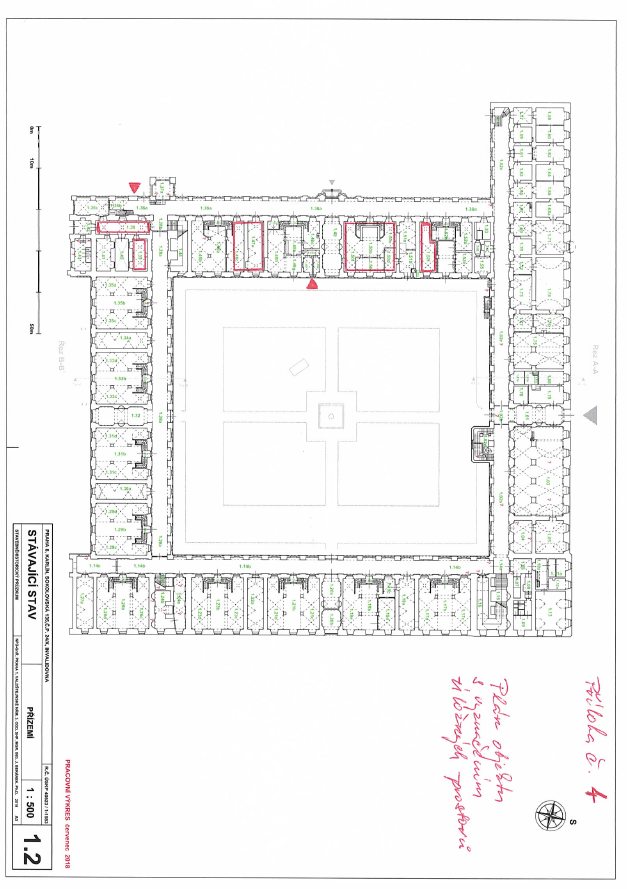 